Профилактика энтеровирусных инфекцийВ теплый период года в условиях массового скопления людей в курортных зонах различных регионов мира увеличиваются риски возникновения случаев острых кишечных и других инфекций, среди которых одними из актуальных являются заболевания энтеровирусной этиологии.Такие риски связаны со снижением внимания к личной гигиене в местах с массовым скоплением людей, с приобретением и употреблением пищи в необорудованных местах, употреблением сырой воды, купанием в местах с необорудованной пляжной территорией.Энтеровирусная инфекция (ЭВИ) – повсеместно распространенное инфекционное заболевание, вызываемое вирусами рода Enterovirus. Энтеровирусы устойчивы во внешней среде, хорошо переносят низкие температуры: в условиях холодильника они сохраняются в течение нескольких недель, в водопроводной воде выживают до 18 дней, в речной воде - около месяца, в очищенных сточных водах - до двух месяцев.Источником инфекции является только человек - больной или носитель возбудителя. ЭВИ часто заражаются маленькие дети при попадании небольшой дозы возбудителя с водой или с пищей. Основными путями передачи ЭВИ являются водный и контактно-бытовой, дополнительным - воздушно-капельный при развитии у больных симптомов поражения верхних дыхательных путей.Факторами передачи инфекции могут быть: сырая вода и приготовленный из неё лед, недостаточно обработанные овощи, фрукты, зелень, грязные руки, игрушки и другие объекты внешней среды, загрязненные энтеровирусами.ЭВИ может протекать в различных формах – в виде герпетической ангины, высыпаний на коже туловища, конечностей, на лице в области ротовой полости, расстройств пищеварения. Перечисленные симптомы могут сопровождаться лихорадкой, слабостью, головными и мышечными болями. Наиболее опасен серозный вирусный менингит. Основными симптомами менингита являются: острое начало заболевания с высокой лихорадкой, головная боль, повторная рвота, мышечные боли, боли в животе, у детей раннего возраста могут развиться судороги.ЧТОБЫ ИЗБЕЖАТЬ ЗАРАЖЕНИЯ ЭНТЕРОВИРУСНОЙ ИНФЕКЦИЕЙ, НЕОБХОДИМО:- мыть руки с мылом после посещения туалета, перед едой, после смены подгузника у ребенка;- тщательно мыть фрукты и овощи кипяченой или бутилированной водой;- пить воду только гарантированного качества: бутилированную промышленного производства или кипяченую;- избегать контактов с людьми с признаками инфекционных заболеваний, с сыпью, температурой, кашлем и другими симптомами;- купаться только в тех бассейнах, в которых проводится обеззараживание и контроль качества воды;- купаться только на специально оборудованных пляжах;- родителям необходимо следить за детьми во время купания во избежание заглатывания воды;- защищать пищу от мух и других насекомых.ПОМНИТЬ, ЧТО РИСКИ ЗАБОЛЕВАНИЯ УВЕЛИЧИВАЮТСЯ, ЕСЛИ:- трогать грязными руками лицо, нос, глаза, употреблять пищу немытыми руками;- пить сырую воду;- пить воду из питьевых фонтанчиков;- использовать лёд для охлаждения напитков, приготовленный из воды неизвестного качества;- покупать продукты и напитки у уличных торговцев;- принимать пищу в необорудованных для этой цели местах, в местах с низким уровнем соблюдения санитарной культуры;- употреблять термически необработанные продукты;- мыть фрукты, овощи и зелень сырой водой, в том числе водой из-под крана;- посещать с маленькими детьми мероприятия с большим скоплением людей;- купаться в бассейнах, вода которых не подвергается периодическому обеззараживанию и контролю качества;- купаться в местах с необорудованной пляжной зоной.При появлении симптомов инфекционных заболеваний - повышенной температуры тела, кашля, насморка, боли в горле, сыпи, головной боли, жидкого стула и других следует немедленно обращаться за медицинской помощью.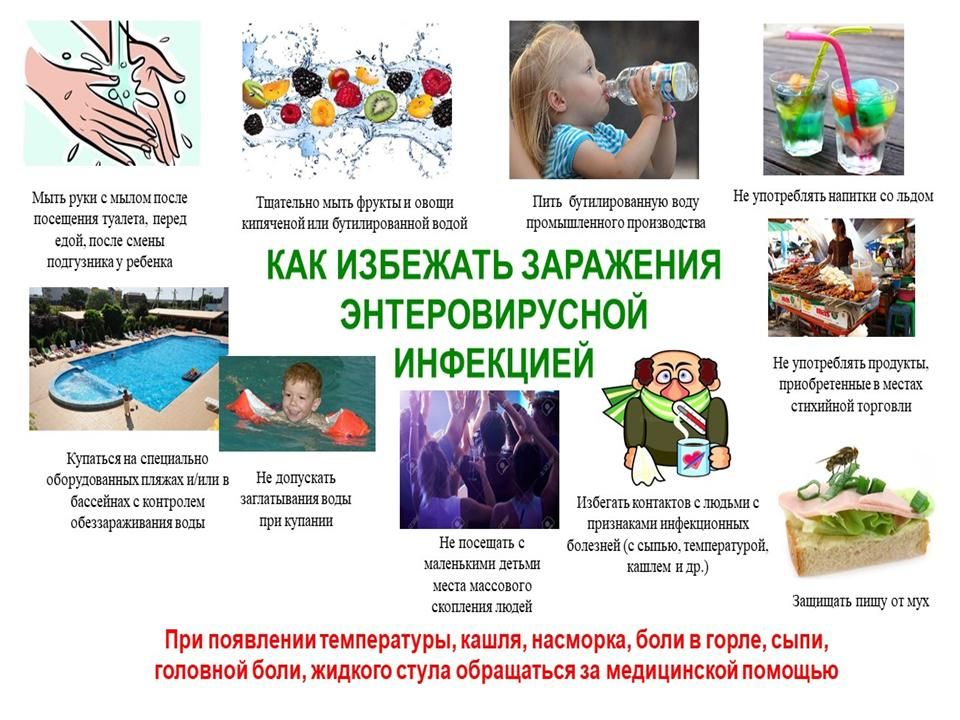 ИСТОЧНИК: http://s01006.edu35.ru/2-uncategorised/739-mery-profilaktiki-enterovirusnykh-infektsij